Choose the Appointments tab in Navigate: 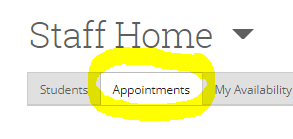 Select the appointment for the student who did not show up: 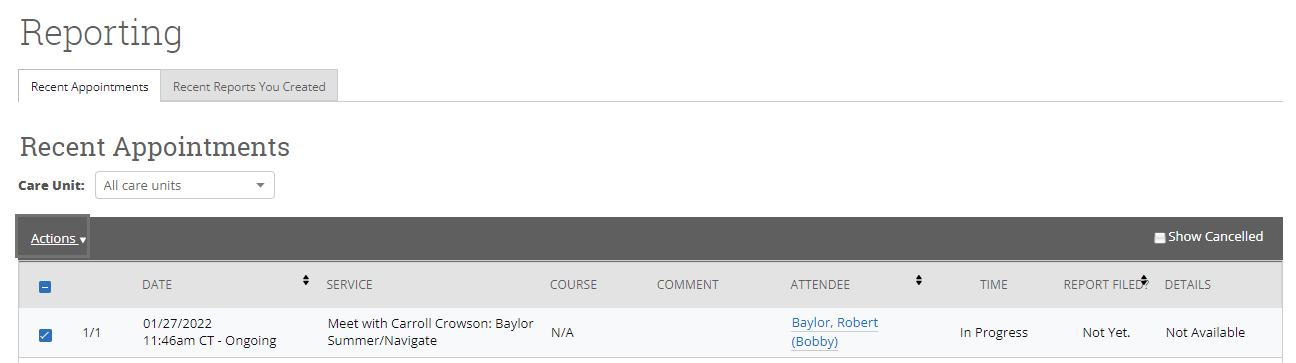 Choose "Add Appointment Summary” from Drop Down Menu: 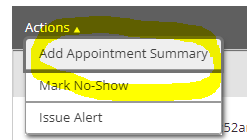 Uncheck the “Attended” box for the student and save. 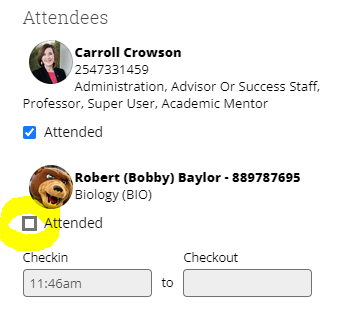 